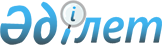 Об установлении дополнительного перечня лиц относящихся к целевым группам на 2016 год
					
			Утративший силу
			
			
		
					Постановление акимата Казталовского района Западно-Казахстанской области от 21 января 2016 года № 23. Зарегистрировано Департаментом юстиции Западно-Казахстанской области 19 февраля 2016 года № 4267. Утратило силу постановлением акимата Казталовского района Западно-Казахстанской области от 22 декабря 2016 года № 380      Сноска. Утратило силу постановлением акимата Казталовского района Западно-Казахстанской области от 22.12.2016 № 380 (вводится в действие со дня первого официального опубликования).

      Примечание РЦПИ.

      В тексте документа сохранена пунктуация и орфография оригинала.

      В соответствии Законами Республики Казахстан от 23 января 2001 года "О местном государственном управлении и самоуправлении в Республики Казахстан", от 23 января 2001 года "О занятости населения", исходя из ситуации на рынке труда и бюджетных средств, акимат Казталовского района ПОСТАНОВЛЯЕТ:

      1. Установить дополнительный перечень лиц относящихся к целевым группам на 2016 год согласно приложению.

      2. Государственному учреждению "Казталовский районный отдел занятости и социальных программ" принять необходимые меры, вытекающие из настоящего постановления в соответствии с действующим законодательством.

      3. Руководителю аппарата акима Казталовского района (А. Берденов) обеспечить государственную регистрацию данного постановления в органах юстиции, его официальное опубликование в информационно-правовой системе "Әділет" и в средствах массовой информации.

      4. Контроль за исполнением настоящего постановления возложить на заместителя акима района З. Мажитову.

      5. Настоящее постановление вводится в действие по истечении десяти календарных дней после дня первого официального опубликования.

 Дополнительный перечень лиц относящихся к целевым группам на 2016 год      1. Лица старше 50 лет.

      2. Лица, не имеющие в семье ни одного работающего.

      3. Лица, ранее не работавшие.

      4. Лица, прошедшие профессиональное обучение за счет средств местного бюджета.


					© 2012. РГП на ПХВ «Институт законодательства и правовой информации Республики Казахстан» Министерства юстиции Республики Казахстан
				
      Исполняющий обязанности 

      акима района

Н. Кутхожин
Приложение 
к постановлению акимата 
Казталовского района 
от 21 января 2016 года № 23